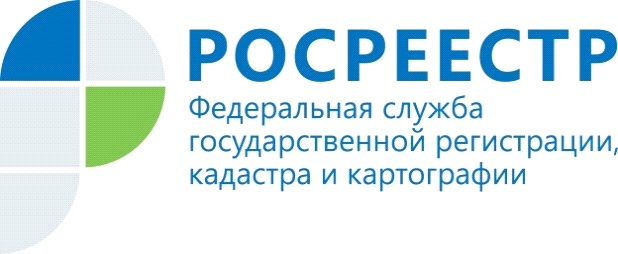 Управление Росреестра по Смоленской области рассмотрело около 22 тыс. заявлений на оказание услуг по регистрации прав и кадастровому учетуС 9 января 2017 года по 16 февраля 2017 года Управление Росреестра по Смоленской области рассмотрело 4 949 заявлений на кадастровый учет и 17 114 заявлений о государственной регистрации прав. Управлением Росреестра по Смоленской области также рассмотрено 377  заявлений о единой процедуре, по которой кадастровый учет и регистрация прав осуществляются одновременно. Возможность одновременной подачи заявления на регистрацию прав и кадастровый учет предусмотрена вступившим в силу с 1 января 2017 года Федеральным законом № 218-ФЗ «О государственной регистрации недвижимости».За этот же период в соответствии с 218-ФЗ выдано 40 579 сведений из Единого государственного реестра недвижимости (ЕГРН). Услуги Росреестра по регистрации прав и кадастровому учету (как отдельно, так и в виде единой процедуры), а также по получению сведений из ЕГРН полностью доступны на всей территории Российской Федерации. Документы на получение услуг Росреестра можно подать в офисах филиала ФГБУ «Федеральная кадастровая палата Росреестра» по Смоленской области и СОГБУ МФЦ. Кроме того, на портале Росреестра www.rosreestr.ru можно в электронном виде получить сведения об объекте недвижимости из ЕГРН, а также подать документы на государственную регистрацию прав.Пресс-служба Управления Росреестра по Смоленской области67_upr@rosreestr.ru214025, г. Смоленск, ул. Полтавская, д.8